IMENICEa) Plavom bojicom zaokruži imenice koje imenuju samo jedno biće, stvar ili pojavu.b) Crvenom bojicom zaokruži imenice koje imenuju više, mnogo bića, stvari ili pojava.Što primjećuješ u imenicama koje si zaokruživao/zaokruživala? Po čemu se razlikuju?_____________________________________________________________________________Imenice (jednina i množina) Zelenom bojom oboji oznaku „sviđa mi se“ ako je tvrdnja točna, a crvenom bojom oboji oznaku „ne sviđa mi se“ ako tvrdnja nije točna.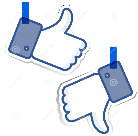 1. Imenice u množini imenuju samo jedno biće, stvar, pojavu, osjećaj...2. Imenice ključ, papir, kreda i automobil su imenice u jednini. 3. Imenice koje imenuju više bića, stvari, pojava, osjećaja imenice su u jednini.Imenice (jednina i množina) Zelenom bojom oboji oznaku „sviđa mi se“ ako je tvrdnja točna, a crvenom bojom oboji oznaku „ne sviđa mi se“ ako tvrdnja nije točna.1. Imenice u množini imenuju samo jedno biće, stvar, pojavu, osjećaj...2. Imenice ključ, papir, kreda i automobil su imenice u jednini. 3. Imenice koje imenuju više bića, stvari, pojava, osjećaja imenice su u jednini.Imenice (jednina i množina) Zelenom bojom oboji oznaku „sviđa mi se“ ako je tvrdnja točna, a crvenom bojom oboji oznaku „ne sviđa mi se“ ako tvrdnja nije točna.1. Imenice u množini imenuju samo jedno biće, stvar, pojavu, osjećaj...2. Imenice ključ, papir, kreda i automobil su imenice u jednini. 3. Imenice koje imenuju više bića, stvari, pojava, osjećaja imenice su u jednini.Pažljivo sam danas slušala/slušao na satu hrvatskog jezika.danedjelomičnoUredno sam vodila/vodio bilješke u pisanci. danedjelomičnoRazumijem što su imenice i znam ih prepoznati u rečenicama. danedjelomičnoShvatila/shvatio sam što je jednina, a što množina imenica. danedjelomičnoMogu navesti dva primjera jednine i množine imenica. danedjelomičnoNe smetam svom paru u klupi za vrijeme rada.danedjelomičnoUvijek se trudim dati sve od sebe! danedjelomičnoOstvarila/ostvario sam cilj sata. danedjelomičnoPažljivo sam danas slušala/slušao na satu hrvatskog jezika.danedjelomičnoUredno sam vodila/vodio bilješke u pisanci. danedjelomičnoRazumijem što su imenice i znam ih prepoznati u rečenicama. danedjelomičnoShvatila/shvatio sam što je jednina, a što množina imenica. danedjelomičnoMogu navesti dva primjera jednine i množine imenica. danedjelomičnoNe smetam svom paru u klupi za vrijeme rada.danedjelomičnoUvijek se trudim dati sve od sebe! danedjelomičnoOstvarila/ostvario sam cilj sata. danedjelomično